渝人社办〔2021〕270 号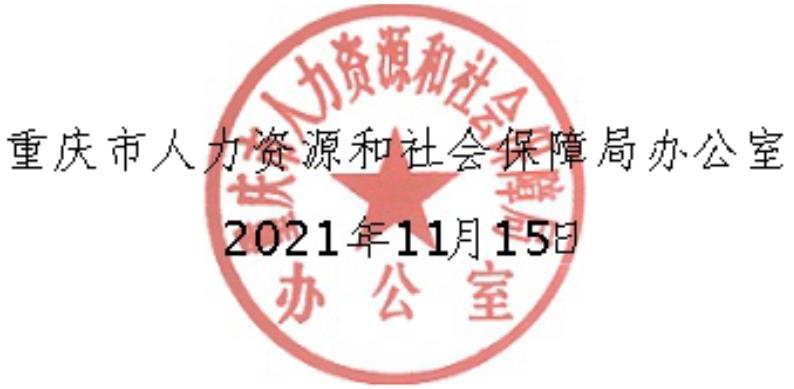 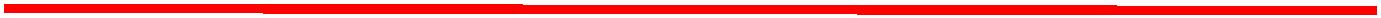 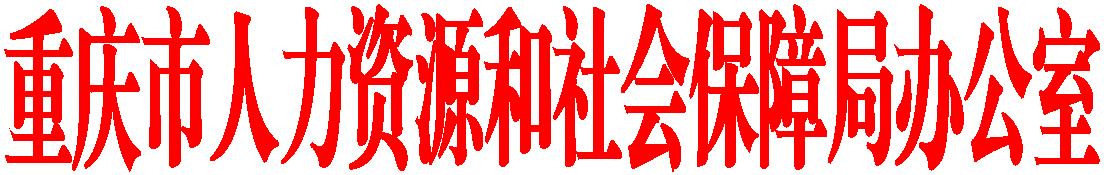 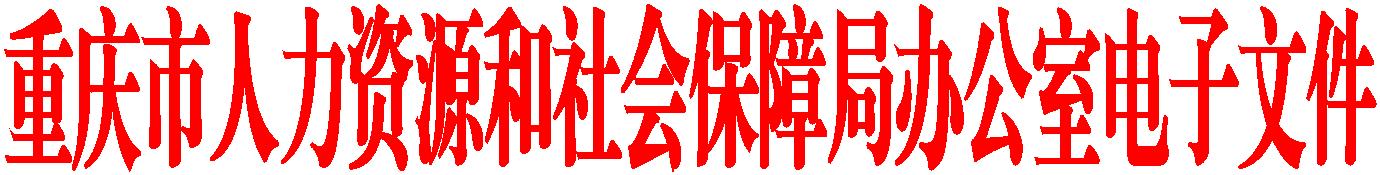 重庆市人力资源和社会保障局办公室关于印发《重庆市补贴性职业技能培训过程管理要点》的通知各区县（自治县）人力社保局，两江新区社会保障局、重庆高新区政务服务和社会事务中心、万盛经开区人力社保局：为加强职业技能培训规范化、标准化建设，现将《重庆市补贴性职业技能培训过程管理要点》印发给你们，请结合实际，认真贯彻执行。（此件依申请公开）- 1 -重庆市补贴性职业技能培训过程管理要点一、开班审核要点（一）申请资料1．要件是否齐全。包括申请表、花名册、培训方案以及学员身份证明等资料是否提交完整。2．信息是否准确。包括机构名称、机构代码、培训人数、人员类别、培训项目、培训等级、培训课时等信息是否填写完整。3．填写是否规范。申请表、花名册等要件是否按统一表格样式填写且符合填表要求。（二）机构资质1．申请机构是否纳入我市职业技能提升行动（或补贴性职业技能培训）机构目录。（1）职业技能提升行动培训机构目录查询文件：渝人社办〔2019〕196 号、渝人社办〔2020〕15 号、渝人社办〔2020〕164号、渝人社办〔2021〕126 号，以及市人力社保局发布的有关职业技能提升行动（或补贴性职业技能培训）机构目录的文件。（2）新职业培训机构目录查询文件：渝人社办〔2020〕106号、渝人社办〔2020〕215 号、渝人社办〔2020〕350 号，以及市、区县两级人力社保局关于民办职业培训学校增加办学范围的行政- 2 -许可批复文件。（3）人力资源从业人员培训机构目录查询文件：渝人社办〔2020〕232 号、渝人社办〔2021〕62 号，以及市、区县两级人力社保局关于民办职业培训学校增加企业人力资源管理师、劳动关系协调员或人力资源管理相关职业（工种）办学范围的行政许可批复文件。（4）创业培训机构目录查询文件：渝就发〔2021〕24 号。（5）因审计、巡视、专项整治等发现问题移出目录，以及办学评估不达标的职业培训机构，不得开展补贴性职业技能培训。2．申请机构是否具备拟培训项目（职业、工种）资格。（三）培训对象1．培训对象是否属于高校毕业生、脱贫人口、企业职工等享受补贴人员范围，相关人员身份可通过“职业培训信息系统”查询。2．培训对象是否领取职工养老保险待遇，领待情况可通过“职业培训信息系统”查询。3．参加创业培训（SYB、IYB）的对象是否办理工商注册登记，注册时间、存续状态等信息可通过“职业培训信息系统”和“ 国 家 企 业 信 用 信 息 公 示 系 统 ”（http://www.gsxt.gov.cn/corp-query-homepage.html）查询。4．鉴定评价类培训是否符合申报条件，鉴定评价标准可通过- 3 -“ 国 家 职 业 技 能 标 准 查 询 系 统 ”（https://px.class.com.cn/search/index/index）查询。5．培训对象一年内参加补贴性培训次数是否超过3 次，是否存在重复参加同一职业（工种）同一等级或更低等级培训。6．持有我市电子社保卡的培训对象是否领取并使用职业培训券。（四）培训方案1．教学大纲、培训内容、培训学时、培训方式、开班人数等是否符合相关培训标准和要求。2．培训师资是否具备相应资质。新职业培训和创业培训师资资格可通过“重庆智能就业培训平台”查询。3．通过“重庆智能就业培训平台”发布的开班信息、线上课程是否存在意识形态方面问题，是否按照渝就发〔2021〕20 号文件要求严格审核把关。4．培训教材是否通过正规渠道购买并提供购书发票等。二、培训监管要点（一）线下培训1．智能监管。培训机构是否按照渝人社办〔2021〕52 号文件要求安装远程监控设备，是否启用课前课后打卡、实时监控等功能。下列培训类型可不纳入远程监控范围：（1）以工代训；- 4 -（2）因场地环境、技术机密、个人隐私等因素，不便于实施监控的技能实训课程；（3）在乡镇、村社等无网络信号覆盖区域开展的培训课程。上述第2、第3 项培训类型由企业、培训机构出具承诺书，结合企业生产现场管理制度和实训要求，按规定做好培训过程照片拍摄或视频录制（因企业生产管理要求，不能提供视频、照片的，由企业出具承诺并填写培训台账、日志），提供学员签到册或培训台账等监管资料。2．实地抽查。重点对未纳入远程监控的培训班次做好检查抽查，主要查看教学活动是否规范、授课师资是否与培训方案一致、培训课时是否缩水、考勤记录是否准确、学员请假与签到册记录是否一致、是否存在代课旷课。对于请假超过线下学时10%情形的，取消补贴资格。（二）线上培训1．平台资质。培训机构选择的线上培训平台是否属于渝人社办〔2020〕237 号认定的第三方线上职业技能培训平台，或经区县人力社保局认定，纳入线上职业技能培训平台使用。2．功能使用。第三方线上培训平台是否具备课间系统提问、随机截图记录、培训学时记录等监管功能。三、考核监管要点（一）对于无相应职业资格证书、职业技能等级证书、专项- 5 -职业能力证书考核要求，以培训合格证书作为申领补贴条件的职业（工种）或培训项目，考核中应做到：1．题库试卷：题库试题数量是否充足，试题质量是否符合培训规范且适时更新，题库及试卷是否妥善保管等。2．考核过程：场地布置、设施设备、监考人员等是否规范，是否存在代考替考、代签漏签、抄袭作弊等情形。3．考核结果：评分标准是否统一，试卷是否存在涂改，分数统计是否准确等。4．合格证书：是否按照渝人社发〔2019〕168 号文件中关于重庆市职业技能培训合格证书编码规则及印制标准执行。（二）以职业资格证书、职业技能等级证书、专项职业能力证书等作为申领补贴条件的职业（工种）或培训项目，按照“谁实施、谁负责”原则，由鉴定评价机构按规定实施。四、补贴审核要点（一）申请资料1．要件是否齐全。包括申请表、花名册、税务发票（部分培训项目提供）、签到册、培训图片及视频等资料是否提交完整。2．信息是否准确。包括机构名称、机构代码、补贴人数、补贴金额等信息是否填写完整，是否与开班申请信息保持一致。3．填写是否规范。申请表、花名册等要件是否按统一表格样式填写，且填表符合要求。- 6 -（二）信息核实1．申报补贴人员是否取得相应证书（职业资格证书、职业技能等级证书、专项职业能力证书、培训合格证书等），持证情况可通过“职业培训信息系统”查询。2．参加创业培训（SYB、IYB）人员是否办理工商注册登记，注册时间、存续状态是否符合享受补贴要求。3．享受生活费（含交通费）补贴人员是否领取失业保险金。“职业培训信息系统”可自动比对领金情况，也可通过“失业保险信息系统”查询。（三）流程时限1．审核。培训机构申报资料完整无误的，应在15 个工作日内完成审核（含公示期）。2．公示。通过审核的补贴对象、补贴标准、补贴金额等情况应通过公众信息网等渠道进行公示，公示期为5 个工作日。3．划拨。公示期满无异议的，将相关资料送财政部门确认后划拨补贴对象账户。五、资料管理要点（一）开班申请（申请表、花名册、培训方案等）、培训实施（考勤记录等）、考核实施（考核结果）、补贴申报（申请表、花名册、培训证书、税务发票等）相关资料由区县经办机构整理归档并妥善保管备查。- 7 -（二）开班申请、培训实施、考核实施、补贴申请四个环节的相关材料、图片、视频等资料由培训机构整理归档并妥善保管备查。（三）培训资料保管期限按照档案资料管理有关规定执行。补贴审核等财务资料按照财务资料管理有关规定执行。（四）按照我市“智慧人社”建设和“互联网+公共就业服务”要求，逐步减少纸质材料，推行线上经办服务和资料留存管理。附件：补贴性职业技能培训相关表样及监管清单- 8 -附件 1－1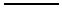 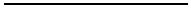 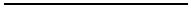 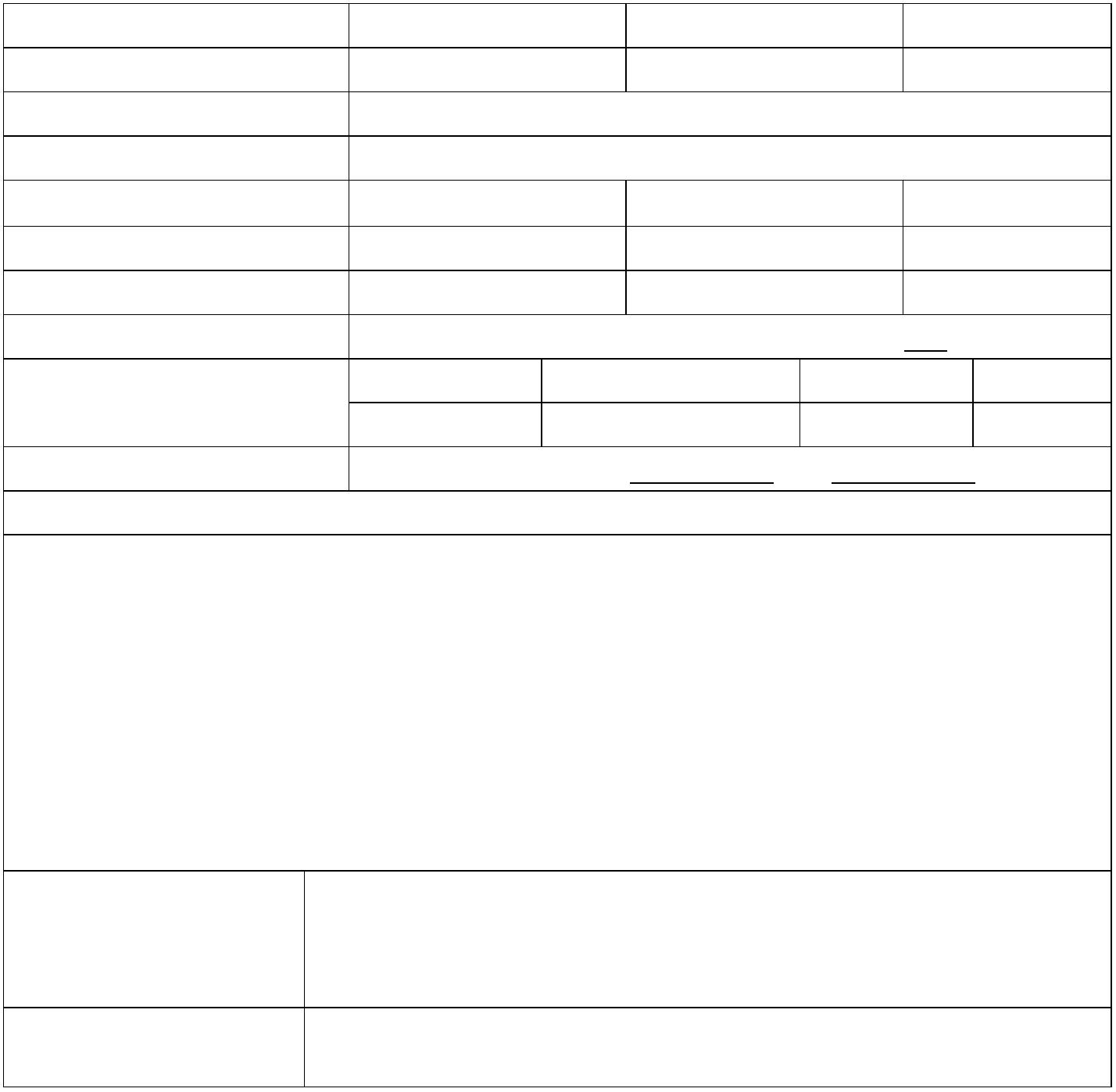 重庆市渝中区企业职工培训开班申请表（自主培训）企业职工培训中心全称 机构代码联系人 联系电话企业名称统一社会信用代码培训类型 职业（工种）班级名称 职业（工种）类型培训人数 职业（工种）等级培训时段 年 月 日— 年 月 日，共 天主要线下培训地点 区县承诺事项一、我单位企业职工培训中心已经人力社保部门备案发布，将按照审定的培训方案开展培训，并做好培训过程管理。二、我单位非劳务派遣企业，培训对象均为与我单位建立劳动关系人员、在我单位工作的劳务派遣人员或服务外包人员。三、我单位提交的资料真实，并按要求完整整理归档妥善保管，积极配合审计等部门监督。如有不实，愿意承担一切责任。企业盖章: 年 月 日区县经办机构意见
 年 月 日备注说明：1．此表由自主开展职工培训的企业职工培训中心填写，并加盖公章后通过“重庆智能就业培训平台”提交。2．“职业（工种）类型”指《中华人民共和国职业分类大典》（含新增）第三至第六大类的技能类职业（工种）、重庆市专项职业能力职业（工种）、重庆市特色职业（工种）。3．“职业（工种）等级”限职业资格证书、职业技能等级证书填写。- 9 -附件 1－2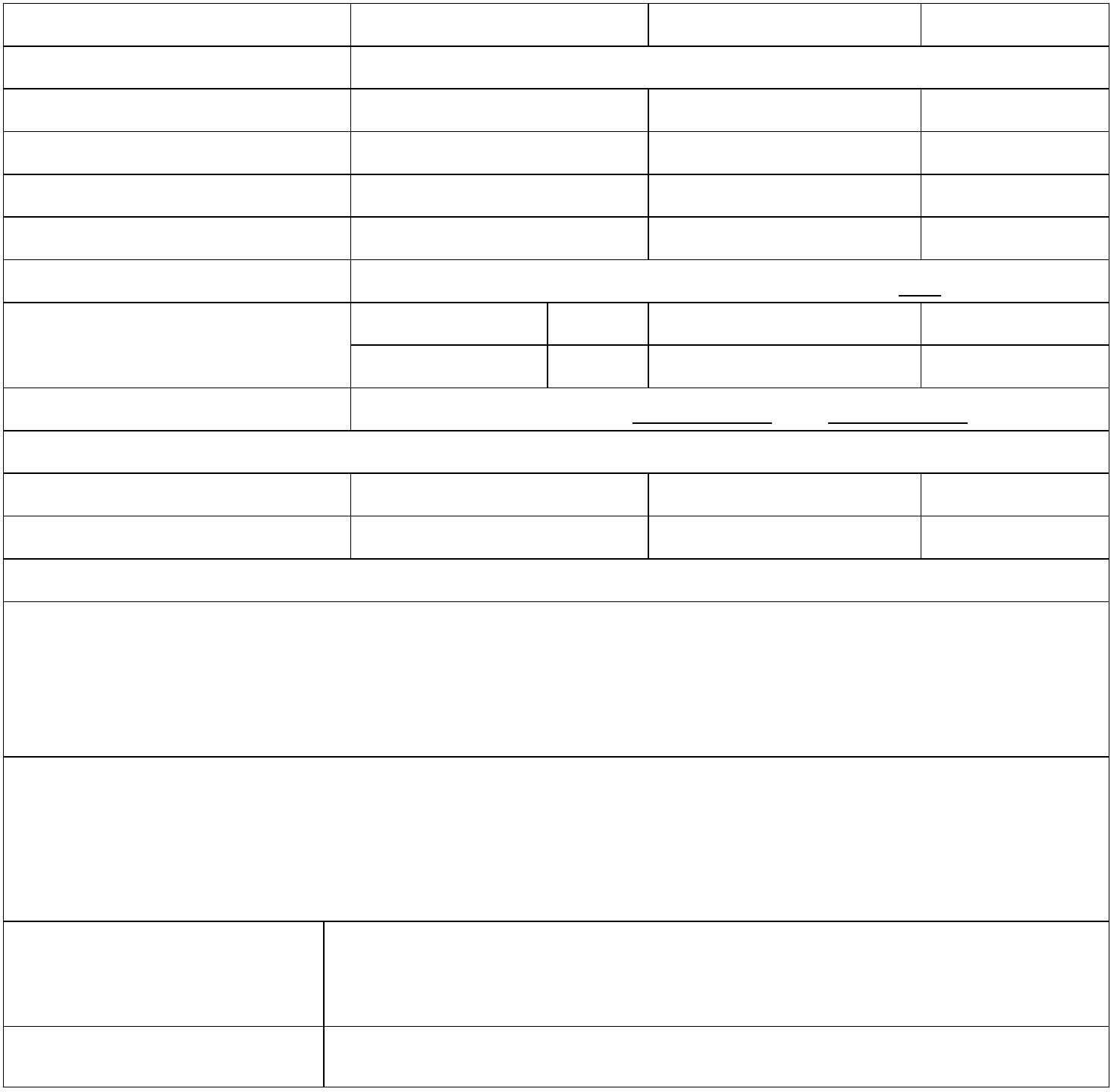 重庆市渝中区企业职工培训开班申请表（委托培训）培训机构全称 机构代码统一社会信用代码联系人 联系电话培训类型 职业（工种）班级名称 职业（工种）类型培训人数 职业（工种）等级培训时段 年 月 日— 年 月 日，共 天主要线下培训地点 区县企业信息（多个企业的，逐一填写）企业全称 统一社会信用代码联系人 联系电话承诺事项 一、我单位已经人力社保部门发布，将按照审定的培训方案开展培训，并做好培训过
程管理。 二、我单位提交的资料真实，并按要求完整整理归档妥善保管，积极配合审计等部门
监督。如有不实，愿意承担一切责任。 培训机构盖章: 年 月 日
 一、我单位非劳务派遣企业，培训对象均为与我单位建立劳动关系人员、在我单位工
作的劳务派遣人员或服务外包人员。二、我单位将按照审定的培训方案配合培训机构开展培训，协助做好培训过程管理。
三、我单位提供的信息真实。如有不实，愿意承担一切责任。企业盖章: 年 月 日区县经办机构意见
 年 月 日备注说明：1．此表由为企业开展职工培训的培训机构填写，并加盖公章后通过“重庆智能就业培训平台”提交。2．“职业（工种）类型”指《中华人民共和国职业分类大典》（含新增）第三
 至第六大类的技能类职业（工种）、重庆市专项职业能力职业（工种）、重
 庆市特色职业（工种）。3．“职业（工种）等级”限职业资格证书、职业技能等级证书填写。
4．涉及多个企业委托组训的，可分别填写签章。- 10 -附件 1－3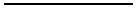 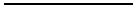 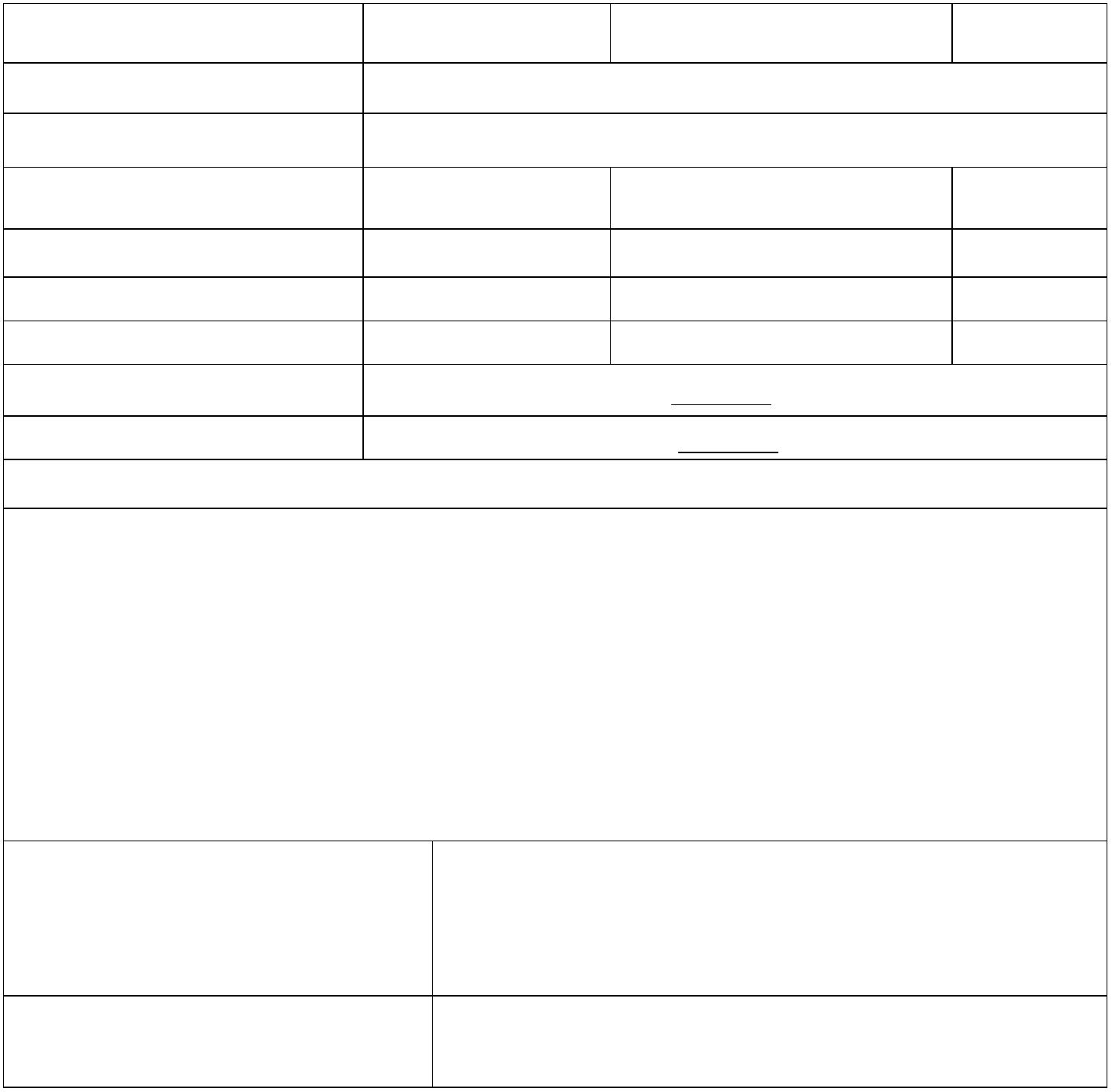 重庆市渝中区企业职工培训补贴申请表（自主培训）企业职工培训中心全称 机构代码企业名称统一社会信用代码联系人 联系电话银行账号 开户行班级名称 职业（工种）职业（工种）类型 职业（工种）等级申请补贴人数 人申请补贴金额 元承诺事项一、我单位企业职工培训中心已按照审定的培训方案开展培训，并做好过程管理，培训过程真实有效。二、申请补贴人员已按规定取得相关培训证书，且申请培训补贴时仍为我单位建立劳动关系人员、在我单位工作的劳务派遣人员或服务外包人员。三、我单位提交的资料真实，并按要求完整整理归档妥善保管，积极配合审计等部门监督。如有不实，愿意承担一切责任。企业盖章: 年 月 日区县经办机构意见年 月 日备注说明：1．此表由自主开展职工培训的企业职工培训中心填写，并加盖公章后通过“重庆智能就业培训平台”提交。2．“职业（工种）类型”指《中华人民共和国职业分类大典》（含新增）第三至第六大类的技能类职业（工种）、重庆市专项职业能力职业（工种）、重庆市特色职业（工种）。3．“职业（工种）等级”限职业资格证书、职业技能等级证书填写。- 11 -附件 1－4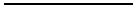 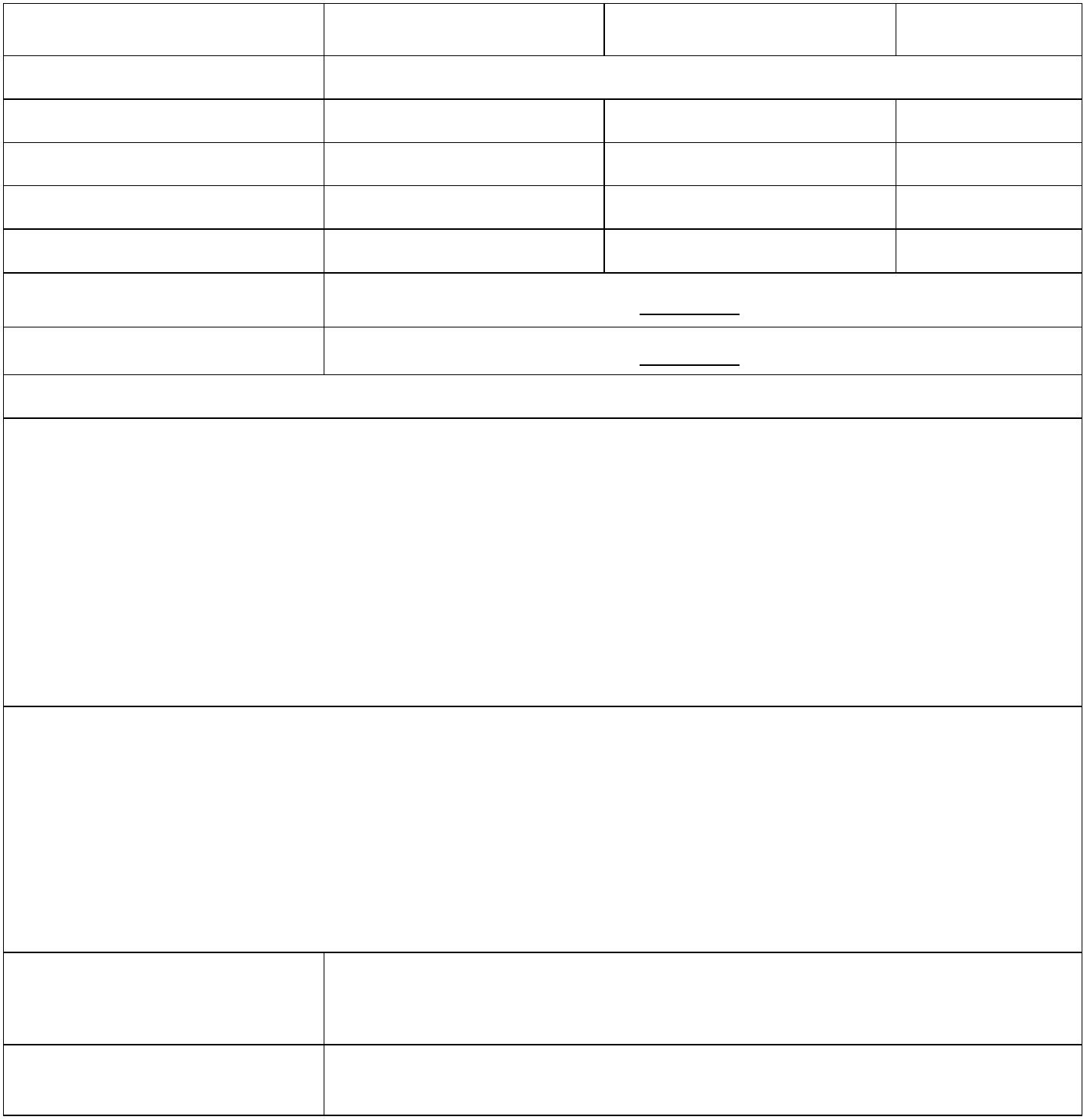 重庆市渝中区企业职工培训补贴申请表（委托培训）培训机构全称 机构代码统一社会信用代码联系人 联系电话银行账号 开户行班级名称 职业（工种）职业（工种）类型 职业（工种）等级申请补贴人数 人申请补贴金额 元承诺事项一、我单位已按照审定的培训方案开展培训，并做好过程管理，培训过程真实有效。二、申请补贴人员已按规定取得相关培训证书。三、我单位提交的资料真实，并按要求完整整理归档妥善保管，积极配合审计等部门监督。如有不实，愿意承担一切责任。培训机构盖章: 年 月 日一、我单位已按照审定的培训方案配合培训机构开展培训，并做好培训过程管理，培训过程真实有效。二、申请补贴人员申请培训补贴时仍为我单位建立劳动关系人员、在我单位工作的劳务派遣人员或服务外包人员。三、我单位提供的信息真实有效。如有不实，愿意承担一切责任。企业盖章： 年 月 日区县经办机构意见
 年 月 日备注说明：1．此表由为企业开展职工培训的培训机构填写，并加盖公章后通过“重庆智能就业培训平台”提交。2．“职业（工种）类型”指《中华人民共和国职业分类大典》（含新增）第三
 至第六大类的技能类职业（工种）、重庆市专项职业能力职业（工种）、重
 庆市特色职业（工种）。3．“职业（工种）等级”限职业资格证书、职业技能等级证书填写。- 12 -附件 2－1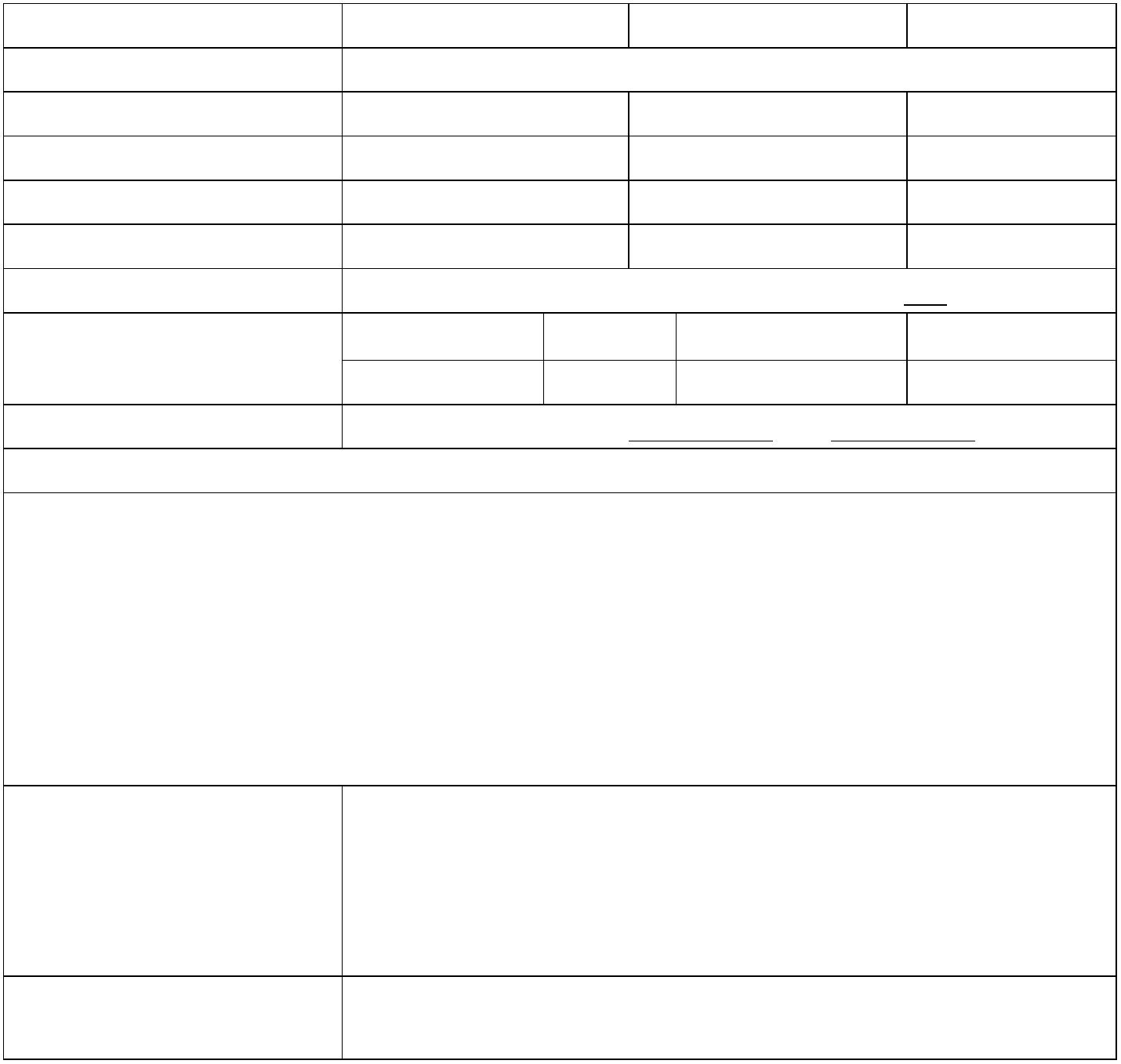 重庆市渝中区职业培训开班申请表培训机构全称 机构代码统一社会信用代码联系人 联系电话培训类型 职业（工种）班级名称 职业（工种）类型培训人数 职业（工种）等级培训时段 年 月 日— 年 月 日，共 天主要线下培训地点 区县承诺事项一、我单位已经人力社保部门发布，并将按照审定的培训方案开展培训，做好培训过程管理。二、我单位为符合条件的人员免费开展培训。三、我单位提交的资料真实，并按要求完整整理归档妥善保管，积极配合审计等部门监督。如有不实，愿意承担一切责任。培训机构盖章: 年 月 日区县经办机构意见年 月 日备注说明：1．此表由开展各类重点群体补贴性职业培训的培训机构填写，并加盖公章后通过“重庆智能就业培训平台”提交。2．“职业（工种）类型”指《中华人民共和国职业分类大典》（含新增）第三至第六大类的技能类职业（工种）、重庆市专项职业能力职业（工种）、重庆市特色职业（工种）。3．“职业（工种）等级”限职业资格证书、职业技能等级证书填写。- 13 -附件 2－2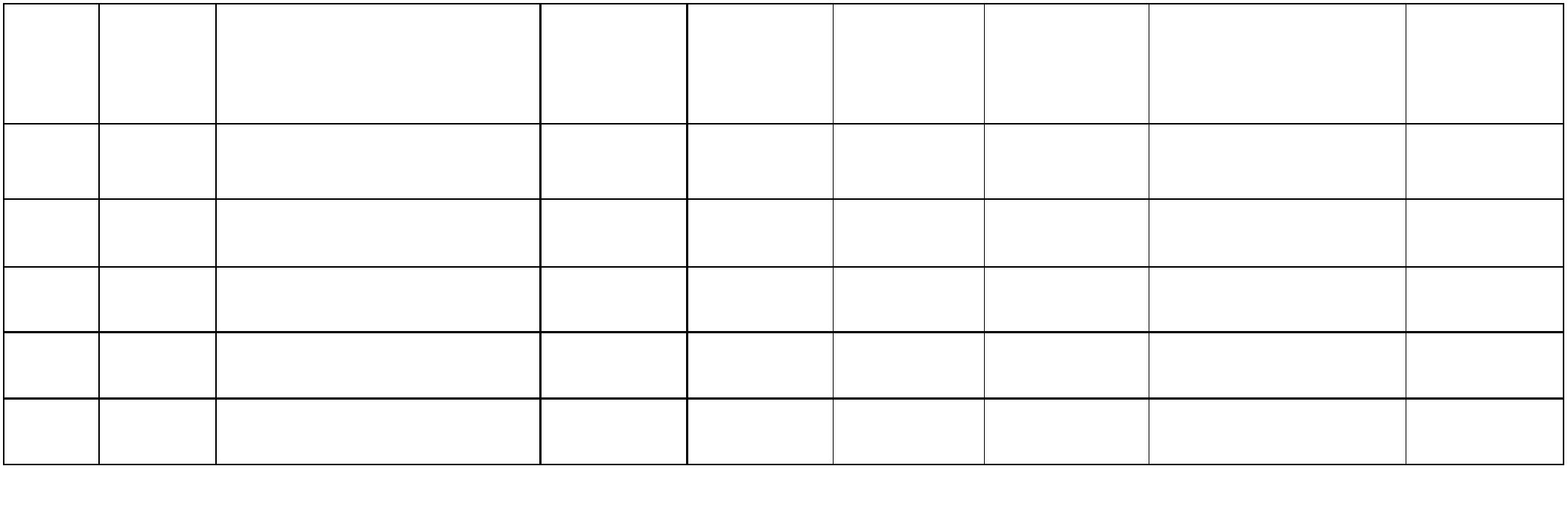 重庆市渝中区职业培训开班花名册培训机构盖章： 培训类型： 班级名称：12345说明：1．“培训类型”指各类补贴性职业培训项目。2．“人员类别”指脱贫人口、企业职工等符合条件人员。
3．“企业名称”、“职工性质”限企业职工培训项目填写。
4．“职工性质”包括自主招用、劳务派遣、服务外包。
5．“招用时间”限岗前培训填写。6．此表加盖公章后通过“重庆智能就业培训平台”提交。- 14 -附件 2－3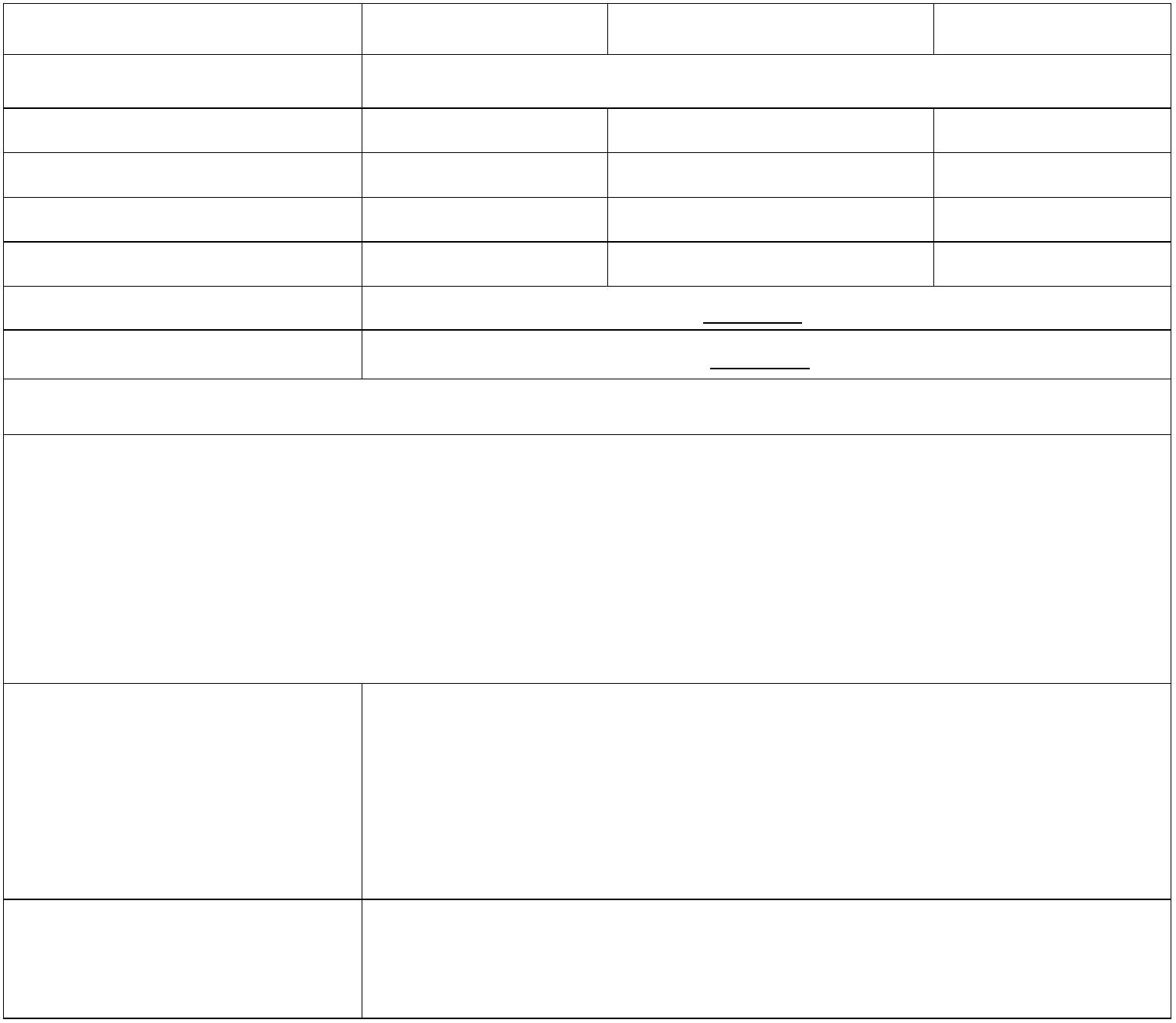 重庆市渝中区职业培训补贴申请表培训机构全称 机构代码统一社会信用代码联系人 联系电话银行账号 开户行班级名称 职业（工种）职业（工种）类型 职业（工种）等级申请补贴人数 人申请补贴金额 元承诺事项一、我单位已按照审定的培训方案开展培训，并做好过程管理，培训过程真实有效。二、申请补贴人员已按规定取得相关培训证书。三、我单位提交的资料真实，并按要求完整整理归档妥善保管，积极配合审计等部门监督。如有不实，愿意承担一切责任。培训机构盖章: 年 月 日区县经办机构意见年 月 日备注说明：1．此表由开展各类重点群体补贴性职业培训的培训机构填写，并加盖公章后通过“重庆智能就业培训平台”提交。2．“职业（工种）类型”指《中华人民共和国职业分类大典》（含新增）第三
 至第六大类的技能类职业（工种）、重庆市专项职业能力职业（工种）、重
 庆市特色职业（工种）。3．“职业（工种）等级”限职业资格证书、职业技能等级证书填写。- 15 -附件 2－4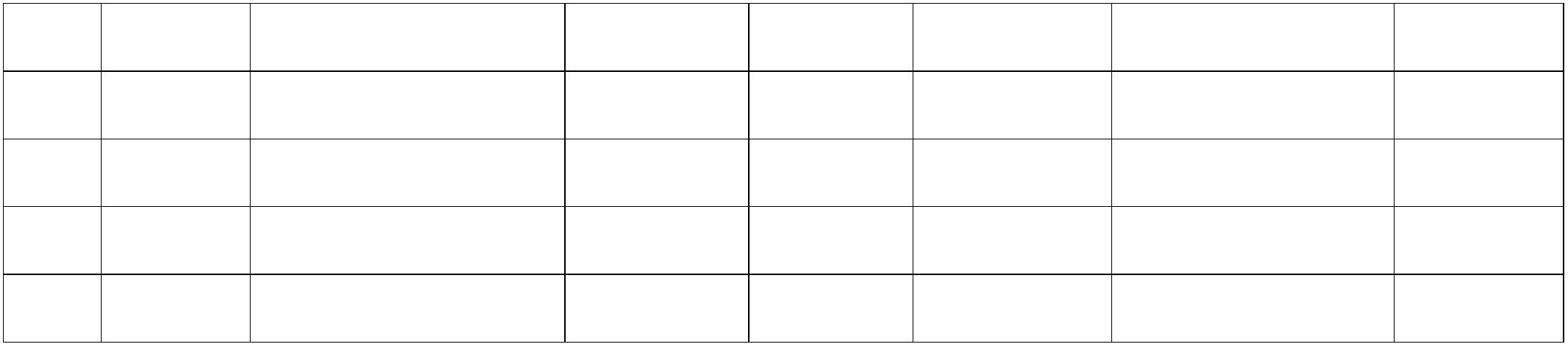 重庆市渝中区职业培训补贴申请花名册培训机构（盖章）： 培训类型： 班级名称：序号 姓名 身份证号码联系电话证书类型证书编号 企业名称备注123⋯ ⋯说明：1．“证书类型”包括职业资格证书、职业技能等级证书、专项职业能力证书、培训合格证书等 。
 2．“企业名称”限企业职工培训项目填写。3．此表加盖公章后通过“重庆智能就业培训平台”提交。- 16 -附件 3－1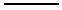 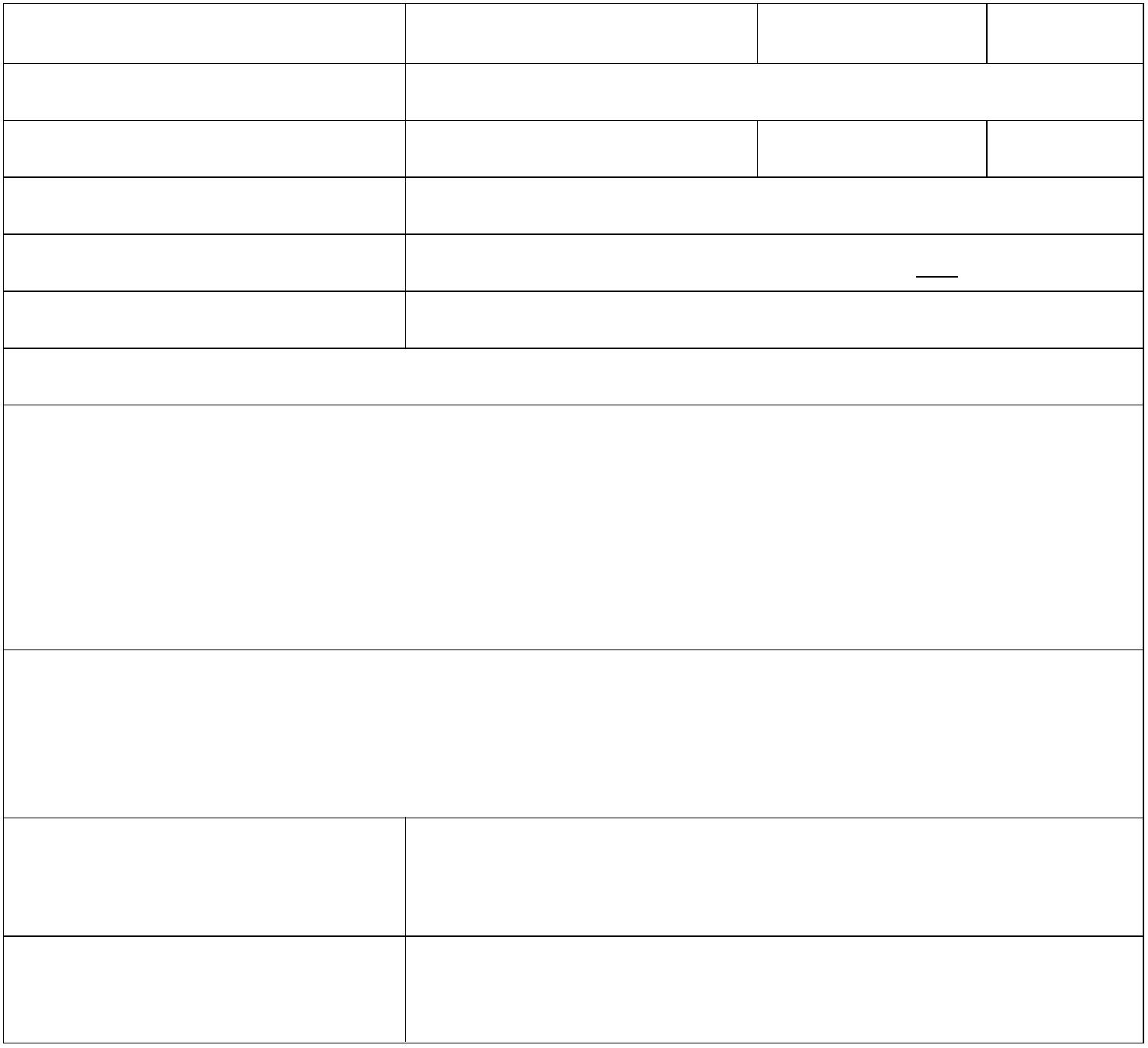 重庆市渝中区用人单位以工代训备案申请表用人单位全称 单位性质统一社会信用代码联系人 联系电话以工代训人数时段 年 月— 年 月，共 个月备案名称承诺事项一、参加以工代训的人员均为与我单位建立劳动关系人员、在我单位工作的劳务派遣人员或服务外包人员，且每月劳动报酬不低于补贴标准。二、我单位将做好以工代训过程管理。三、我单位提交的资料真实，并按要求完整整理归档妥善保管，积极配合审计等部门监督。如有不实，愿意承担一切责任。用人单位盖章: 年 月 日备案花名册中所列人员为我单位提供劳务派遣或服务外包服务人员。劳务派遣（服务外包）单位盖章（选填）：年 月 日区县经办机构意见
 年 月 日备注说明：1．“单位性质”指企业、民办非企业社会组织、个体工商户、农民专业合作社、扶贫车间等。2．扶贫车间等用人单位无统一社会信用代码的，填写认定区县编制的代码。
3．此表加盖公章后通过“重庆智能就业培训平台”提交。- 17 -附件 3－2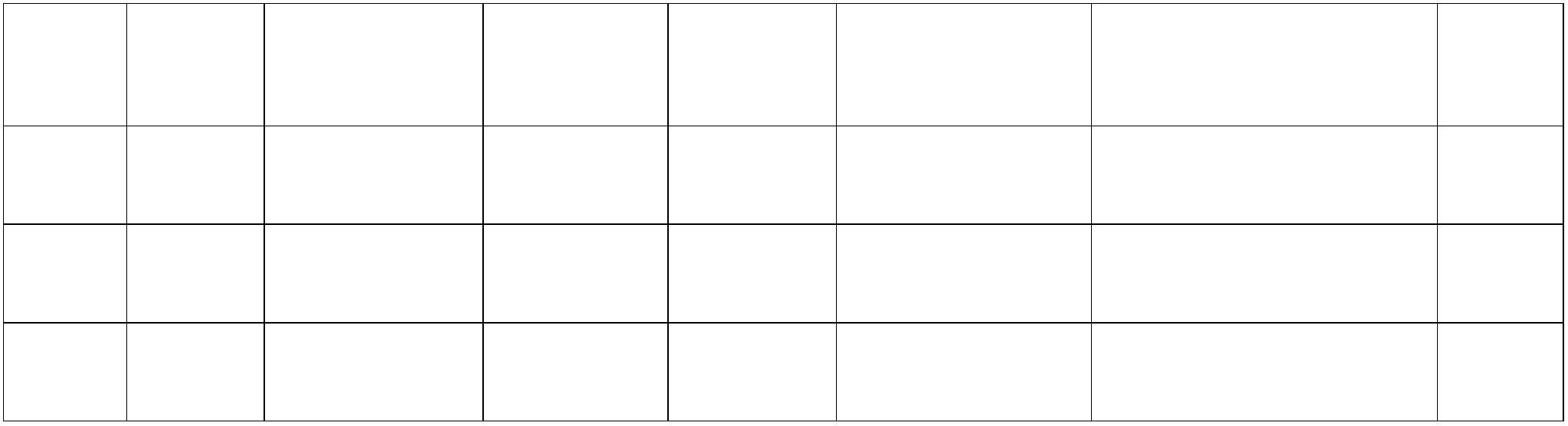 重庆市渝中区用人单位以工代训备案花名册用人单位盖章： 备案名称：123说明：人员类别包括脱贫人口、残疾人、零就业家庭成员、连续登记失业两年以上人员、离校两年内高校毕业生、城乡未继续升学初高中毕业生中的农村学员和城市低保家庭学员。- 18 -附件 3－3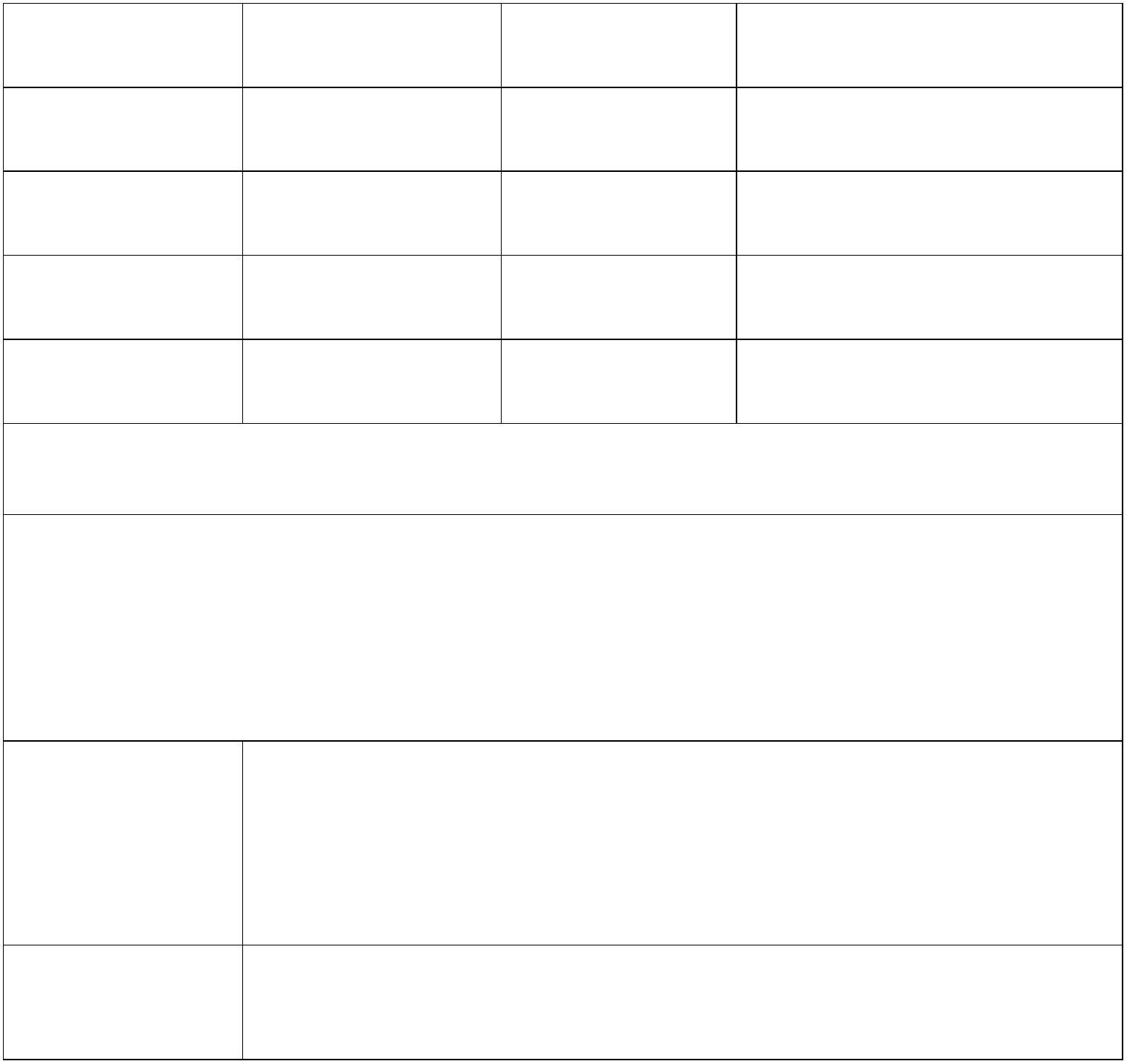 重庆市渝中区用人单位以工代训补贴申请表备案名称 时段 年 月— 年 月，共 个月联系人 联系电话开户银行 银行账号申请补贴人数 申请补贴金额承诺事项一、我单位已组织实施以工代训，并做好过程管理，过程真实有效。二、我单位提交的资料真实，并按要求完整整理归档妥善保管，积极配合审计等部门监督。如有不实，愿意承担一切责任。用人单位盖章: 年 月 日区县经办机构意见年 月 日备注说明：1．扶贫车间等用人单位无统一社会信用代码的，填写认定区县编制的代码。2．未缴纳社会保险的用人单位还需提供工资发放凭证。- 19 -附件 3－4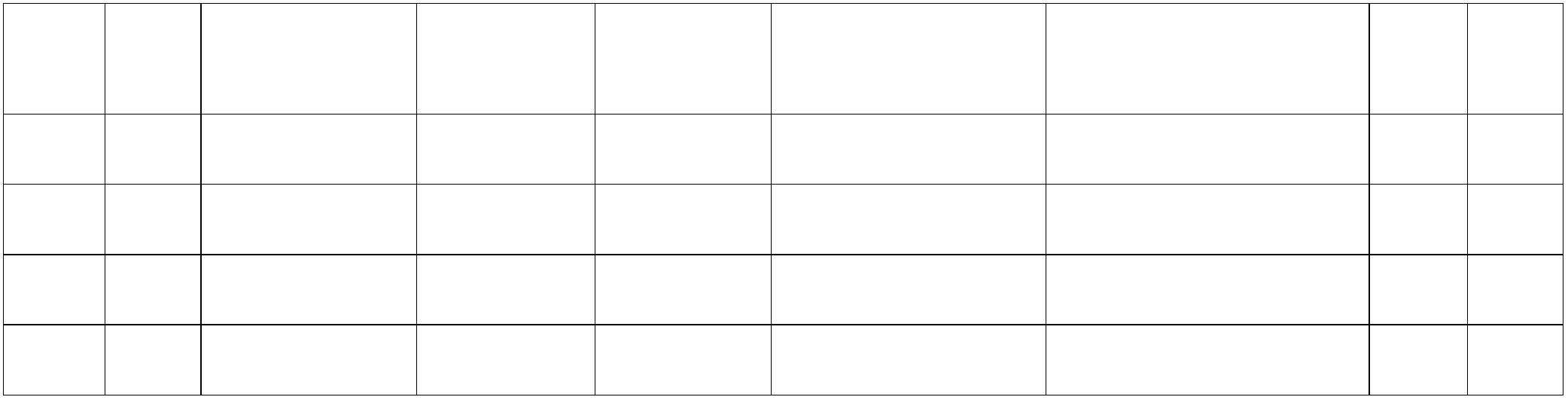 重庆市用人单位以工代训补贴申请花名册用人单位盖章： 备案名称：1234说明：人员类别包括脱贫人口、残疾人、零就业家庭成员、连续登记失业两年以上人员、离校两年内高校毕业生、城乡未继续升学初高中毕业生中的农村学员和城市低保家庭学员。- 20 -附件 4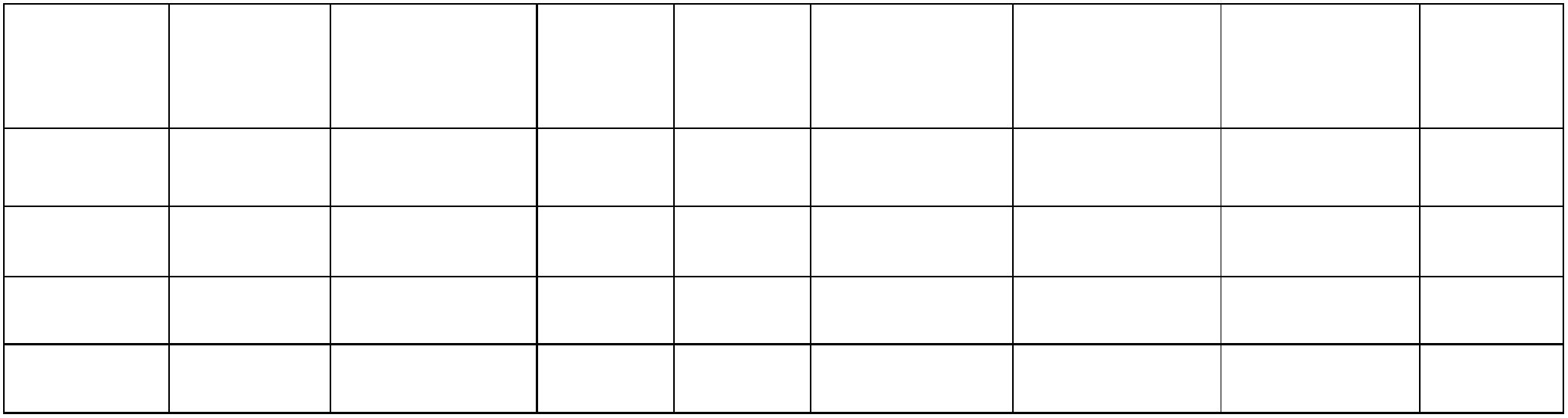 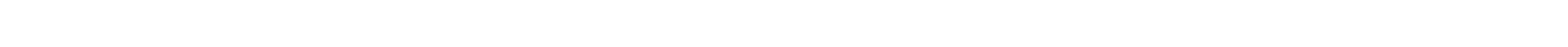 重庆市职业培训生活费（含交通费）补贴申领花名册培训机构盖章： 培训类型： 班级名称：1234说明：1．“培训类型”指职业技能培训、家庭服务从业人员专项培训等补贴性职业培训项目。2．“人员类别”指脱贫人口，登记失业人员中的重庆籍低保家庭人员、残疾人、去产能企业职工和零就业家庭人员。3．此表加盖公章后通过“重庆智能就业培训平台”提交。- 21 -附件 5－1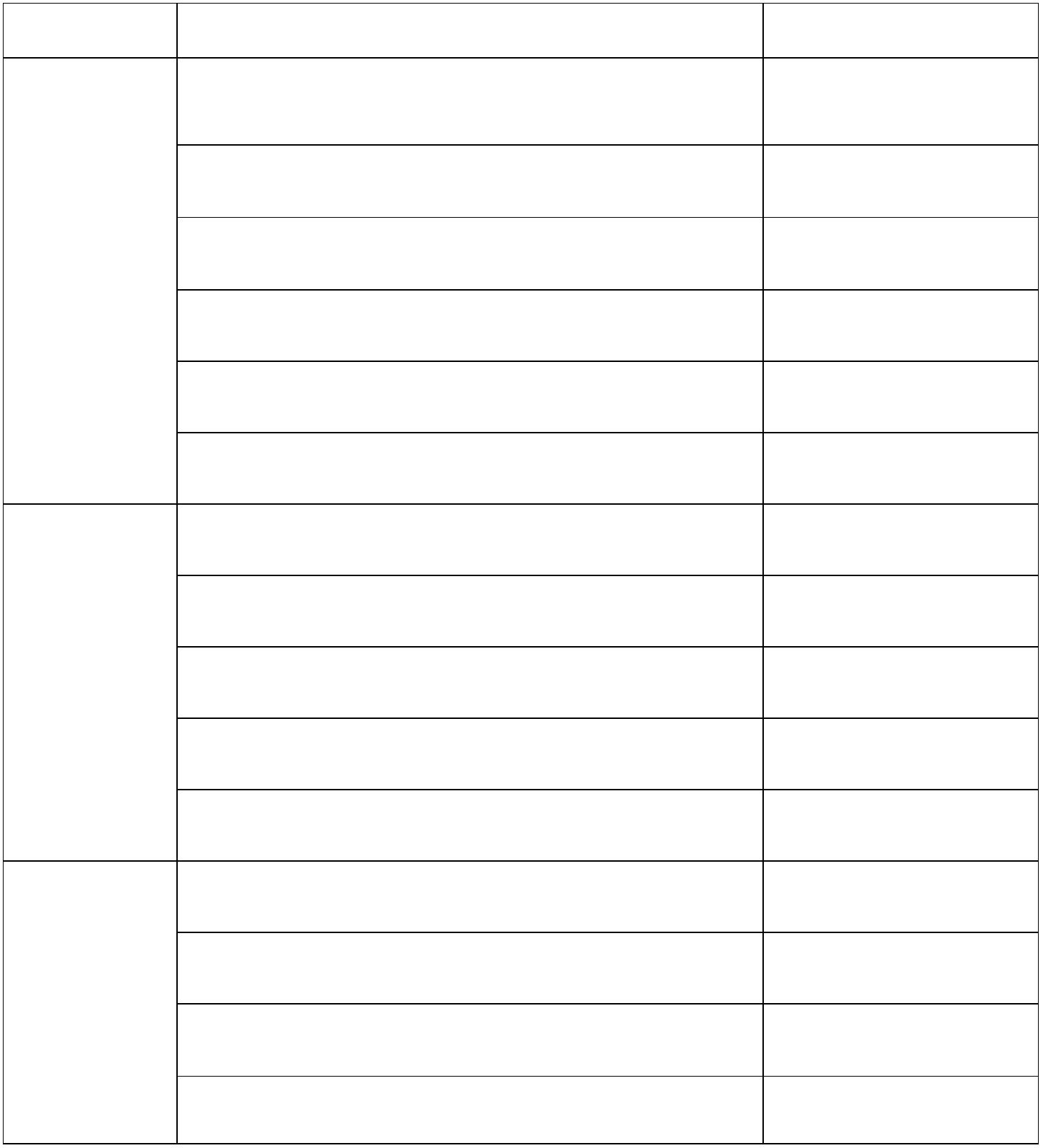 培训过程监管标准培训方式 标准 实施主体学员签到册（需本人填写，字迹清晰） 培训机构课前课后打卡 培训机构远程监控 区县经办机构实地巡查 区县经办机构人脸识别 培训机构课间系统提问 培训机构非首页暂停播放 培训机构学员学时记录 培训机构人脸识别 培训机构 课间提问 培训机构
线上直播课直播间抽查 区县经办机构说明：按照渝人社办〔2021〕52 号要求，线下培训应安装远程监控设备，并通过“重庆智能就业培训平台”使用课前课后打卡、适时监控等监管功能。- 22 -附件 5－2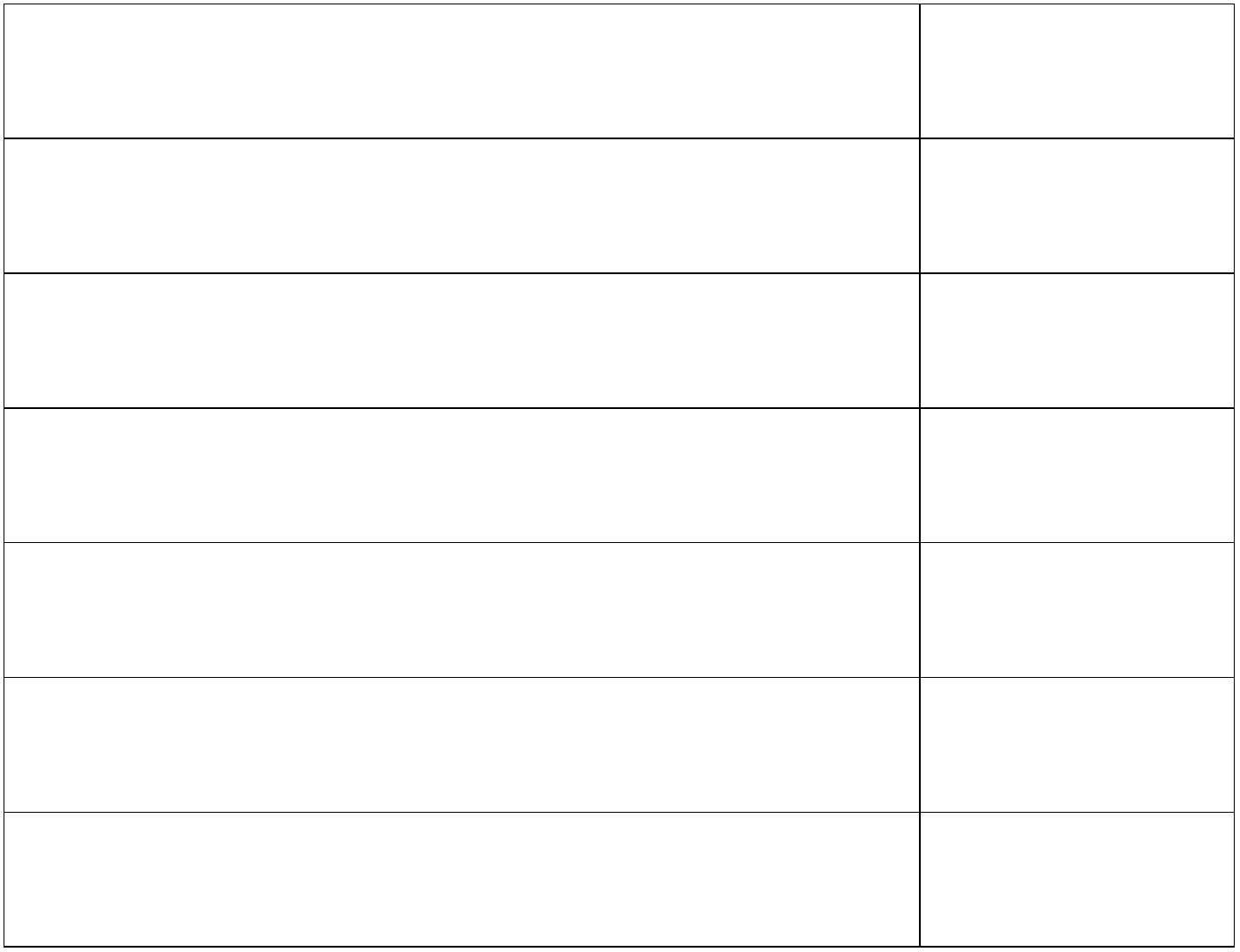 培训合格证书考核监管标准标准 实施主体学员签到册（需本人使用签字笔书写，字迹清晰） 培训机构每个班次考核现场照片3 张（应清晰展示学员、监考人员、考培训机构 核场景等信息）录像（每场考核“前、中、后”3 段，每段不低于5 分钟，且清培训机构 晰展示学员、监考人员、考核场景等信息）远程监控 区县经办机构实地巡查 区县经办机构学员考核结果统计表 培训机构说明：对纳入职业技能鉴定或职业技能等级认定、专项职业能力考核的职业（工种）培训项目，按照鉴定评价管理规定执行。- 23 -附件 5－3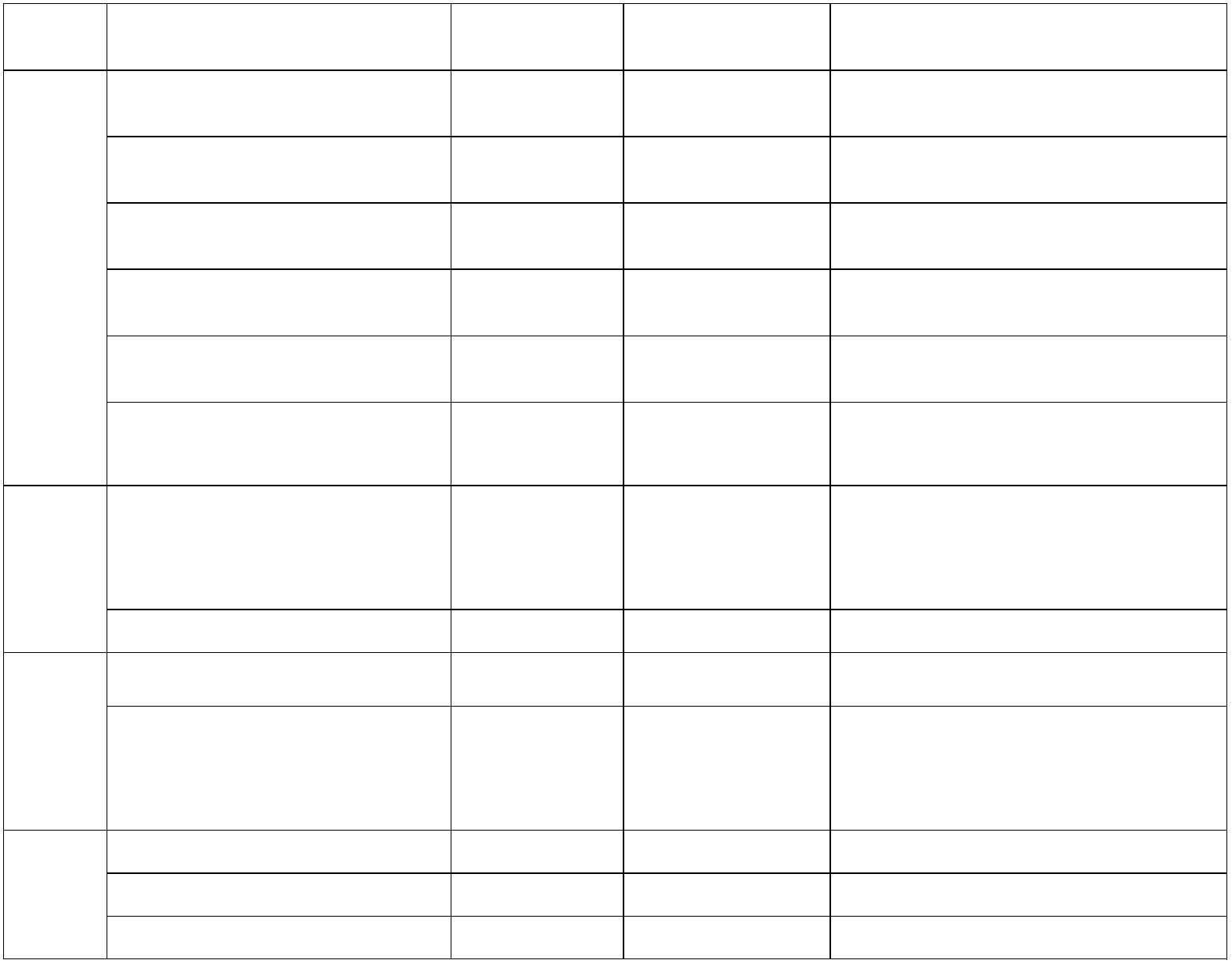 职业培训资料审核清单环节 资料名称 提交方式 审核方式 备注开班申请表 线上 审核留存学员花名册 线上 审核留存 学员身份凭证 线下 查验返还 部分群体需提供复印件
开班申请学员身份证 线下 查验返还 复印件培训方案 线上 审核留存学员学时记录花名册 线上 审核留存学员试卷、答题卡等 线下 查验返还说明：1．“线上”指通过“重庆智能就业培训平台”提交。2．退役军人等不能通过信息系统比对核实身份的人员，需提供相关身份凭证复印件。3．“考核实施”环节资料适用于以培训合格证书作为申领补贴条件的培训项目。纳入职业技能鉴定或职业技能等级认定、专项职业能力考核的职业（工种）培训项目，考核实施环节管理按照鉴定评价相关规定执行。4．上述资料由培训机构真实完整整理归档并妥善保管备查，“审核留存”资料由区县经办机构连同公示、补贴审核等资料一并整理归档并妥善保管备查。5．企业新型学徒制培训、人力资源服务从业人员技能提升培训相关申报表格，按渝人社发〔2021〕31 号、渝人社办〔2020〕154 号文件执行。- 24 -重庆市人力资源和社会保障局办公室 2021 年11 月15 日印发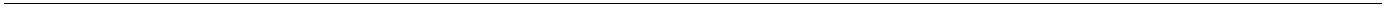 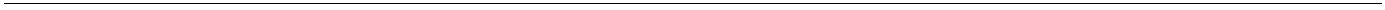 - 25 -总课时 个线上 个 线下 个理论学习 个 实训操作 个总课时 个线上 个 线下 个理论学习 个 实训操作 个总课时 个线上 个 线下 个理论学习 个 实训操作 个序号 姓名 身份证号码联系电话人员类别企业名称职工性质招用时间（年月）备注序号 姓名 身份证号码 联系电话 人员类别人员类别证件号码劳务派遣（服务外包）单位（选填）备注用人单位全称统一社会信用代码序号 姓名 身份证号码 人员类别人员类别证件号码联系电话劳务派遣（服务外包）单位（选填）月数 备注序号 姓名 身份证号联系电话人员类别人员类别证件号码开户银行 银行账号 备注每个班次培训现场照片3 张（需清晰展示教师、学员、教学场景等信息）培训机构线下培训录像（每节课程不低于5 分钟，且清晰展示教师、学员、教学场景等信息）培训机构线上录播课程培训首次学习不得快进 培训机构程培训每节课程截图3 张（需清晰展示教师、学员等信息，间隔时间不低于10 分钟）培训机构委托培训协议 线下 查验返还委托培训协议 线下 查验返还委托培训协议 线下 查验返还企业委托开展职工培训的培训机构提供培训实施签到册、视频、图片等监管资料线下 查验返还视频、图片等资料需刻录光盘注明班级名称、培训时间等信息。视频、图片等资料需刻录光盘注明班级名称、培训时间等信息。考核实施签到册、视频、图片等监管资料线下 查验返还视频、图片等资料刻录光盘注明班级名称、培训时间等信息。视频、图片等资料刻录光盘注明班级名称、培训时间等信息。补贴申请补贴申请表 线上 审核留存补贴人员花名册 线上 审核留存税务发票 线上 审核留存 部分培训项目提供补贴申请表 线上 审核留存补贴人员花名册 线上 审核留存税务发票 线上 审核留存 部分培训项目提供补贴申请表 线上 审核留存补贴人员花名册 线上 审核留存税务发票 线上 审核留存 部分培训项目提供补贴申请表 线上 审核留存补贴人员花名册 线上 审核留存税务发票 线上 审核留存 部分培训项目提供补贴申请表 线上 审核留存补贴人员花名册 线上 审核留存税务发票 线上 审核留存 部分培训项目提供